t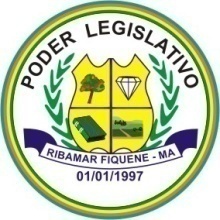                                  ESTADO DO MARANHÃOCÂMARA MUNICIPAL DE RIBAMAR FIQUENEo Boueos transportes coletivos  de paradas anREQUERIMENTO de Nº 032/2023                                                                                               De 19 de Outubro de 2023.                       Senhor Presidente,               Na forma regimental nos termos do Art. 115 Inciso II, requeiro a Vossa Excelência que após ouvido a mesa diretora e o douto plenário desta Augusta Casa de Leis, seja votado e devidamente encaminhado ao Poder Executivo Municipal o seguinte pedido:	REQUERENDO:            Solicitar do Poder Executivo Municipal, através da Secretaria de Educação, que seja feito a troca do bebedouro da Escola Municipal Eurival Gomes, do povoado Arraias, deste município.            Considerando que, o bebedouro se encontra em péssimas condições para atender a demanda da unidade.                               N. Termos                         P. DeferimentoSALA DAS SESSÕES DO PALÁCIO RAIMUNDA MOTA DA SILVA EM RIBAMAR FIQUENE, ESTADO DO MARANHÃO AOS DEZENOVE DIAS DO MÊS DE OUTUBRO DO ANO DE 2023.Sérgio Santana SilvaVereador